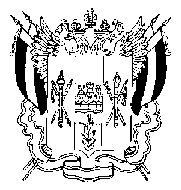 РОССИЙСКАЯ ФЕДЕРАЦИЯРОСТОВСКАЯ ОБЛАСТЬ ВЕСЕЛОВСКИЙ РАЙОНСОБРАНИЕ ДЕПУТАТОВКРАСНООКТЯБРЬСКОГО СЕЛЬСКОГО ПОСЕЛЕНИЯ                                                       РЕШЕНИЕ«31 » марта  2016 г.                          № 116                           х.Красный Октябрь      О внесении изменений в Решениеот 19.11.2015  № 105 «Об установленииземельного налога»        В целях приведения  нормативных актов муниципальных образований в соответствие с действующим налоговым законодательством,                         Собрание депутатов Краснооктябрьского сельского поселения РЕШИЛО:Внести в п.4 Решения от 19.11.2015 № 105 «Об установлении земельного налога» следующие изменения:             - слова «Налоговая база уменьшается на не облагаемую налогом сумму в размере 10 000 рублей на одного налогоплательщика на территории Краснооктябрьского сельского поселения в отношении земельного участка, находящегося в собственности, постоянном (бессрочном) пользовании или пожизненном наследуемом владении следующих категорий налогоплательщиков:» заменить на «Освободить от уплаты земельного налога за земли в части земель поселения (приусадебный участок), предназначенные для ведения личного подсобного хозяйства следующие категории налогоплательщиков:».           2. Настоящее решение  вступает в силу в соответствии с действующим законодательством и распространяется на правоотношения возникшие с 01.01.2016 года.Глава Краснооктябрьскогосельского поселения                                                                        И.А.Боцукова